ОРГАНИЗАЦИЯ ИННОВАЦИОННОЙ ДЕЯТЕЛЬНОСТИМуниципальный уровень:2015г. -22.10.2015г. ГМО Семинар для воспитателей вторых младших и средних групп дошкольных образовательных организаций «Развитие познавательной активности дошкольников посредством экологического воспитания в соответствии с ФГОС» на базе МБДОУ ДС №23 (руководитель секции вторых младших и средних групп Марченко О.Ф.) Приложение №1;-30.10.2015г. ГМО Семинар для воспитателей групп раннего и младшего возраста дошкольных образовательных организаций «Содержание образовательной области «Художественно-эстетическое развитие» в контексте ФГОС» на базе МБДОУ ДС №23(руководитель секции групп раннего возраста Курина Т.А.)Приложение №2.2016г.-14.04.2016г. ГМО Деловая игра в рамках ГМО медицинских работников дошкольных образовательных организаций «Санитарные правила и нормы в ДОУ» на базе МБДОУ ДС №23 (руководитель секции медицинских сестер Ивахненко А.В.)Приложение №3;-Фестиваль танца для воспитанников дошкольных образовательных организаций на базе МБДОУ детского сада №23Приложение №4.2017г.-27.01.2017г. Семинар для старших воспитателей «О совместной работе МБДОУ Дс № 23 и  МБОУ ССШ №7»на базе МБДОУ ДС №23Приложение 5;-10.02.2017г. ГМО Семинар-практикум  для воспитателей средних групп дошкольных образовательных организаций «Возможности инклюзивного образования» на базе МБДОУ ДС №23 (руководитель секции вторых младших и средних групп Марченко О.Ф.)Приложение №6;-14.04.2017г. ГМО Семинар для воспитателей старших групп дошкольных образовательных организаций «Формирование толерантного отношения к  детям с ограниченными возможностями в ДОУ» на базе МБДОУ ДС №23 (руководитель секции старших групп Сурова В.А.)Приложение №7;-18.10.2017г. ГМО Семинар для воспитателей подготовительных групп дошкольных образовательных организаций «Использование нетрадиционных техник для выявления у дошкольников способностей к продуктивной деятельности»» на базе МБДОУ ДС №23 (руководитель секции подготовительных групп Фролова Т.А.)Приложение №8.2018г.- 22.11.2018г. Семинар-практикум для старших воспитателей и классных руководителей по теме: «Совместная работа по гражданско-патриотическому воспитанию в рамках преемственности специализированной школы и детского сада» на базе опорного учреждения МБОУ ССШ №7 и МБДОУ Дс № 23Приложение №9;-08.11.2018г. ГМО Семинар для воспитателей раннего и первого младшего возраста «Формирование сенсорных представлений у детей раннего возраста посредством дидактических игр и упражнений» на базе МБДОУ Дс № 23 (открытое занятие)(руководитель секции групп раннего возраста Удодова Е.В.)Приложение №10;-12.12.2018г. ГМО воспитателей 2 младшей и средней групп дошкольных образовательных организаций «Использование квест-технологии в работе  по нравственно-патриотическому воспитанию дошкольников» на базе МБДОУ ДС №23(руководитель секции вторых младших и средних групп Марченко О.Ф.)Приложение №11.2019г.-23.10.2019г. ГМО Семинар для воспитателей подготовительных  групп дошкольных образовательных организаций «Пути, средства и методы патриотического воспитания в системе дошкольного образования» на базе МБДОУ ДС №23(руководитель секции подготовительных групп Фролова Т.А.)Приложение №12;-10.12.2019г.семинар для руководителей дошкольных образовательных организаций «Содержание образовательной области  «познавательное развитие» в условиях реализации ФГОС ДО»на базе МБДОУ ДС №23Приложение №13;-04.12.2019г. Совещание старших медицинских сестер по теме «Дезинфекционная работа в ДОУ» на базе МБДОУ ДС №23(руководитель секции медицинских сестер Ивахненко А.В.) Приложение №14.Региональный уровень:28.04.2018г.региональный научно-практический семинар «Создание оптимальных условий в ДОО для воспитания нравственно-патриотических чувств дошкольников посредством музейной педагогики (в условиях реализации ФГОС ДО)» на базе МБДОУ ДС №23Приложение №15.Федеральный уровень: нет.Семинар-практикум для старших воспитателей и классных руководителей по теме: «Совместная работа по гражданско-патриотическому воспитанию в рамках преемственности специализированной школы и детского сада»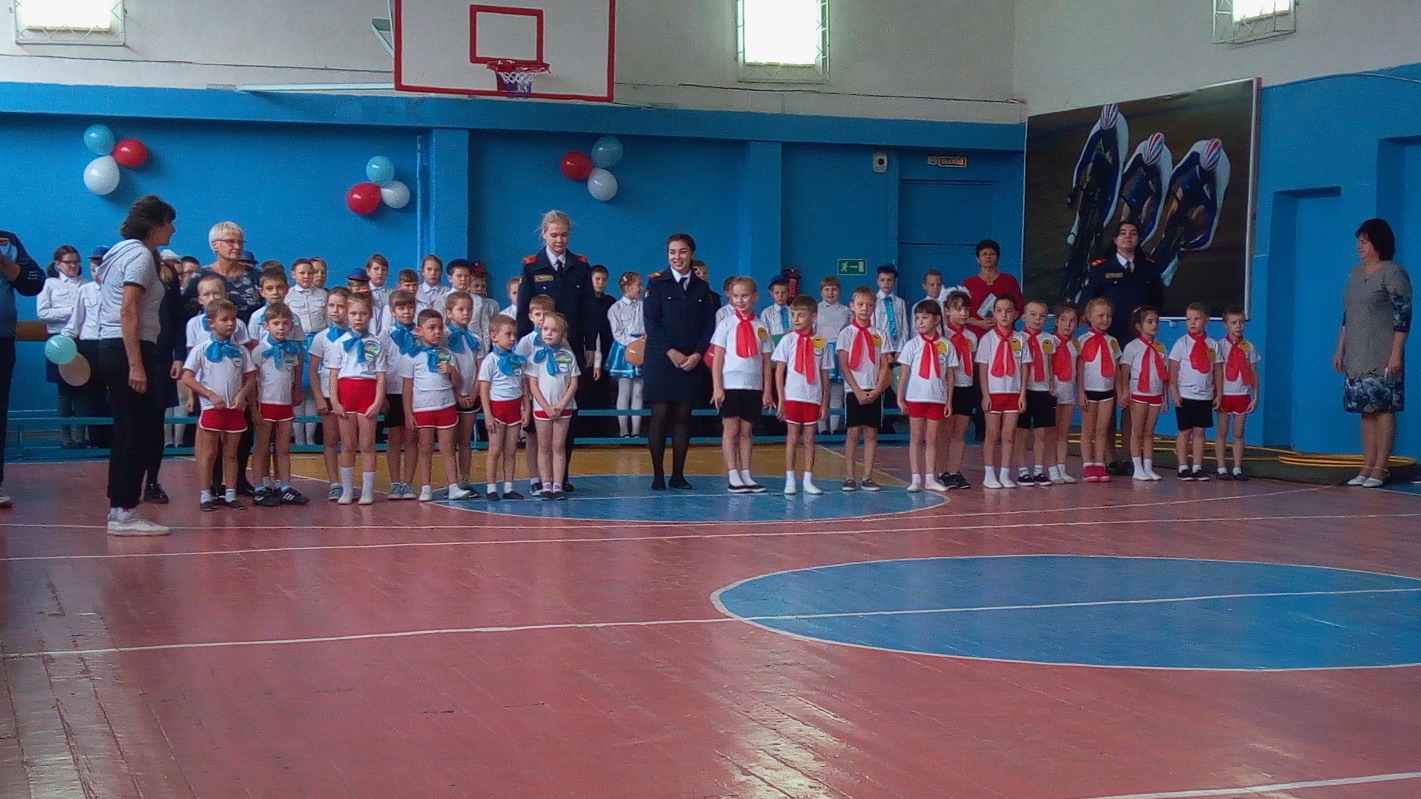 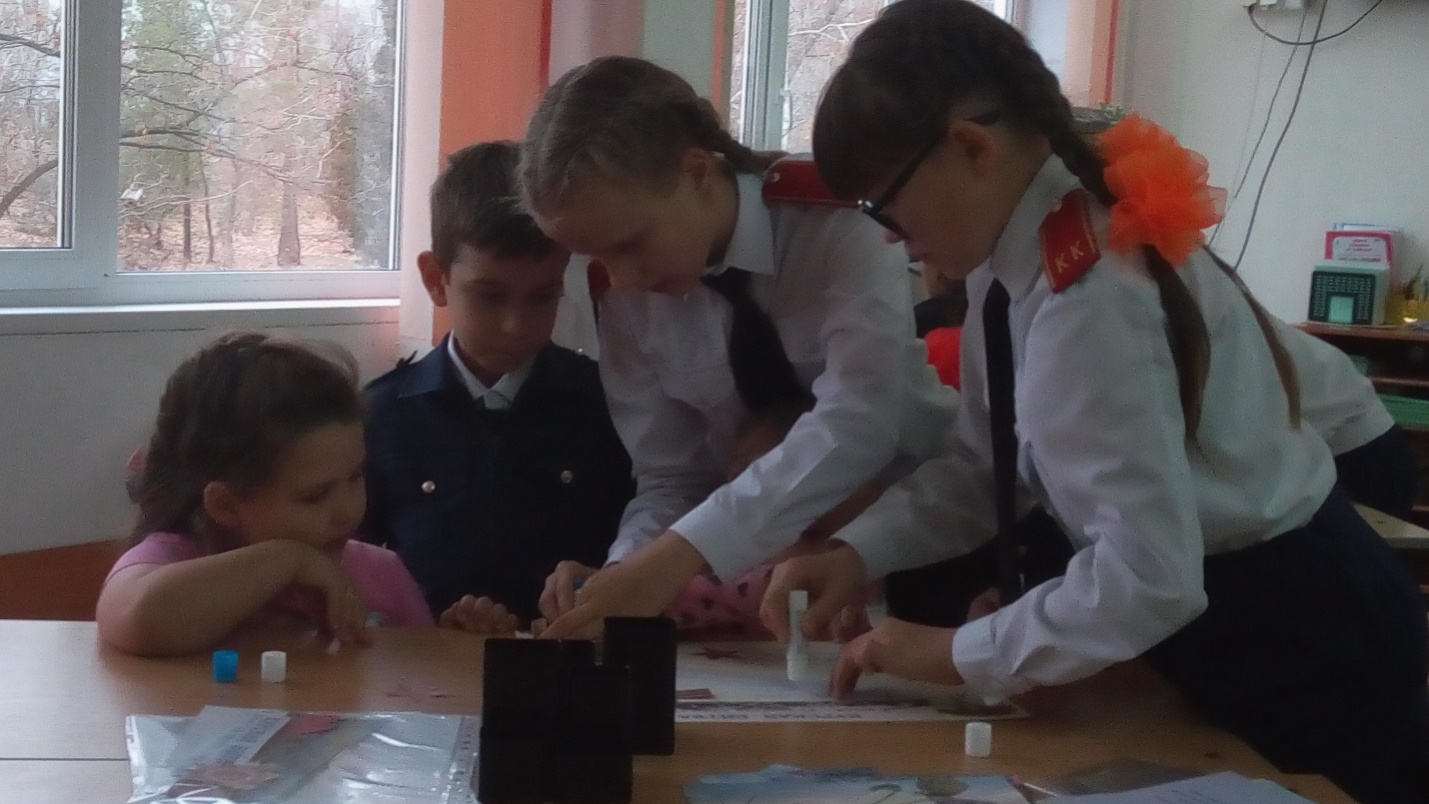 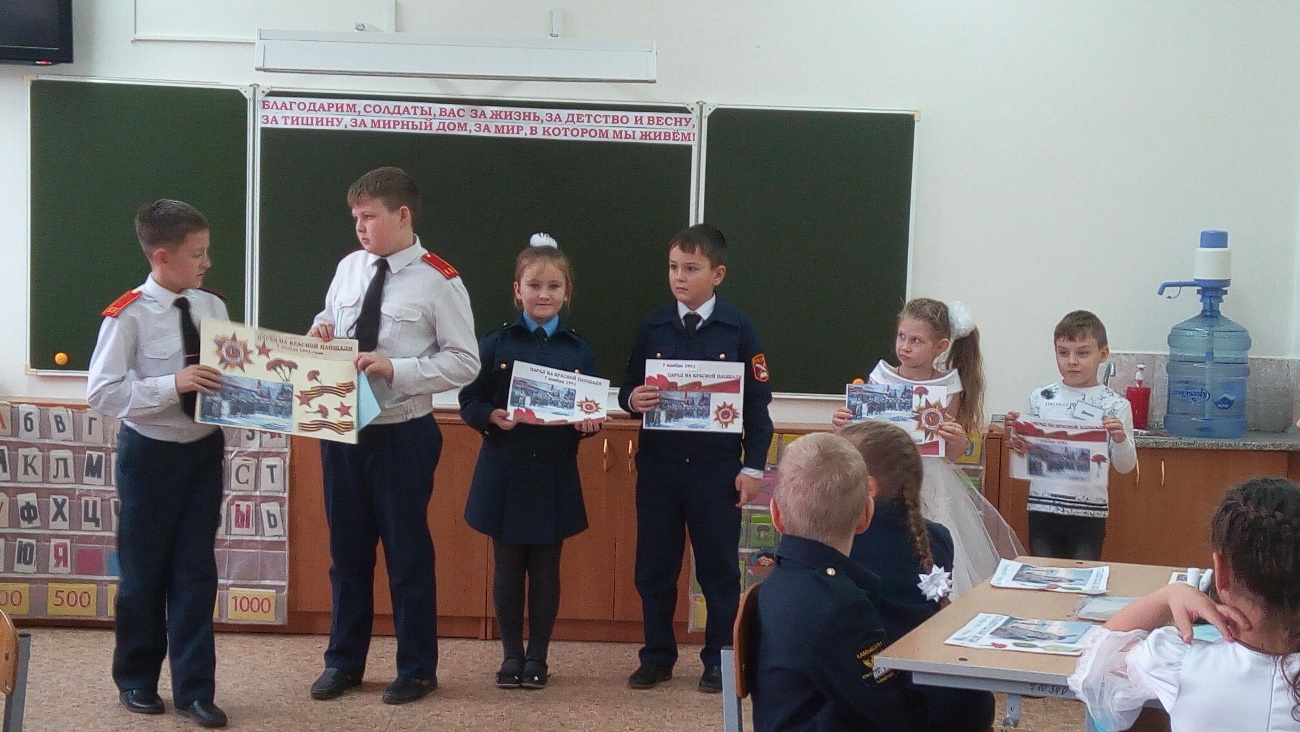 Мастер-класс «Путешествие в прошлое денег» на региональном научно-практическом семинаре «Создание оптимальных условий в ДОО для воспитания нравственно-патриотических чувств дошкольников посредством музейной педагогики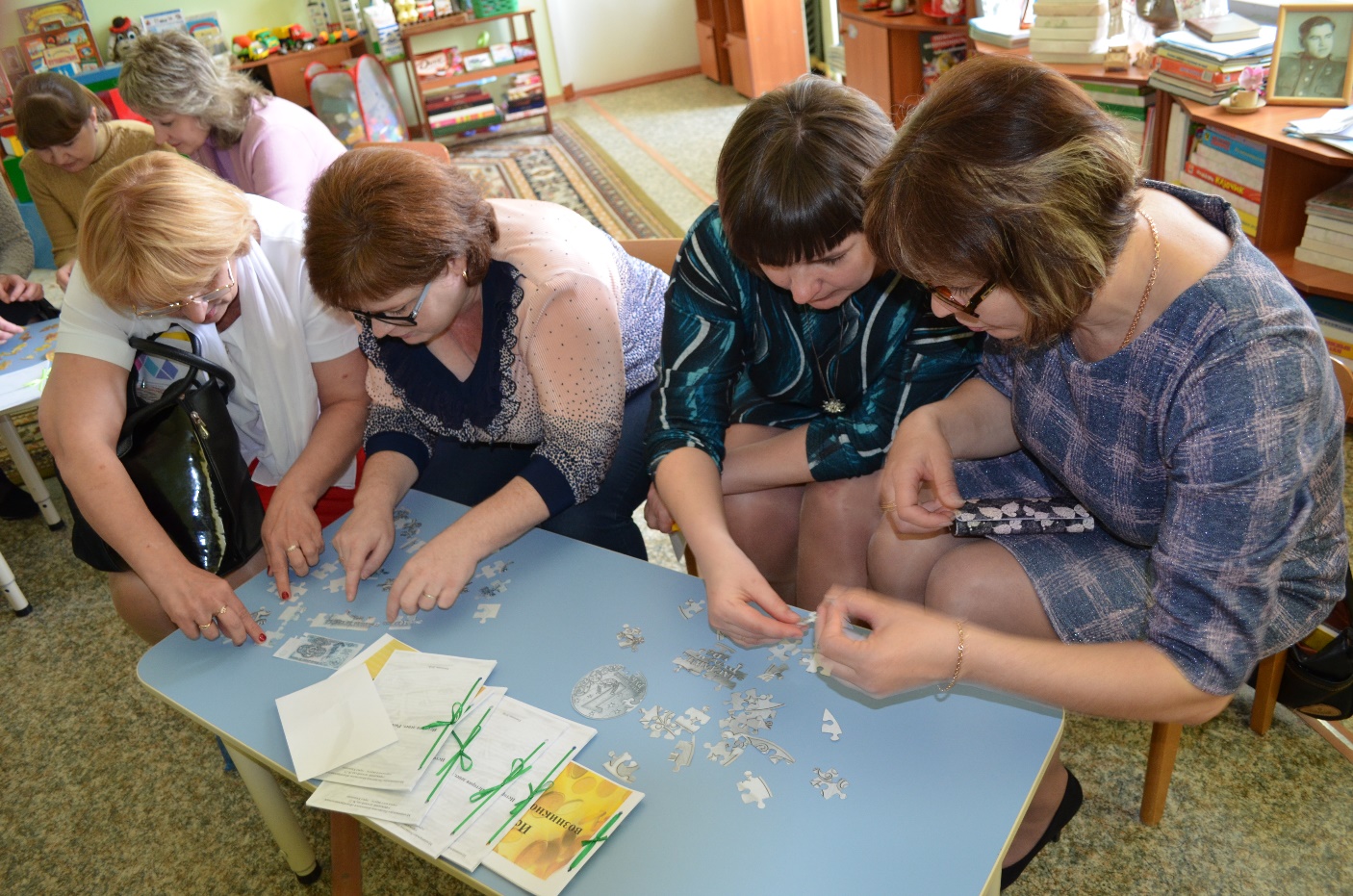 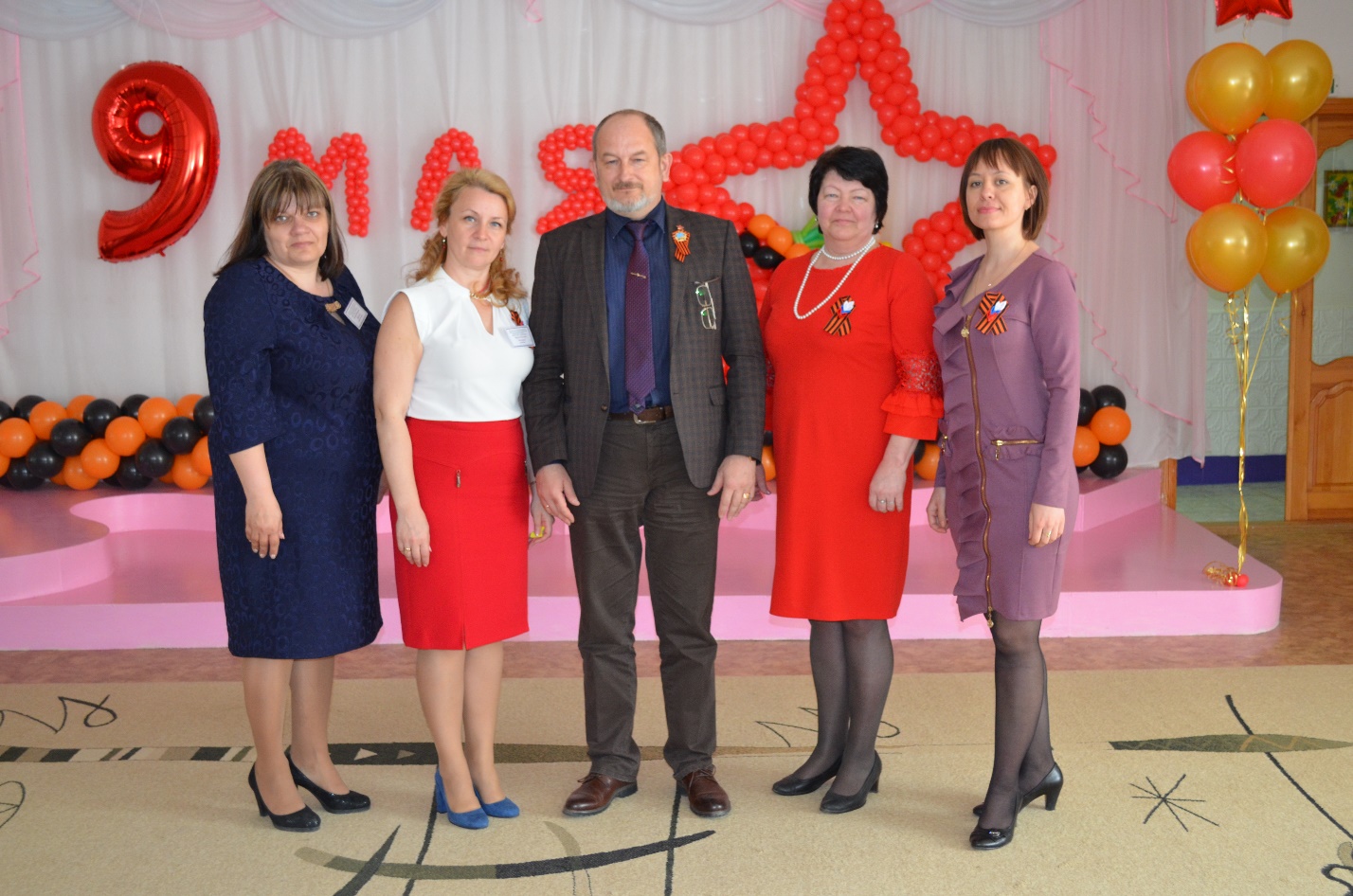 На региональном семинаре с коллегами и руководителем РИП Булановой Людмилы Владимировны и Полежаевым Дмитрием Владимировичем профессором, доктором философских наук, заведующего кафедрой общественных наук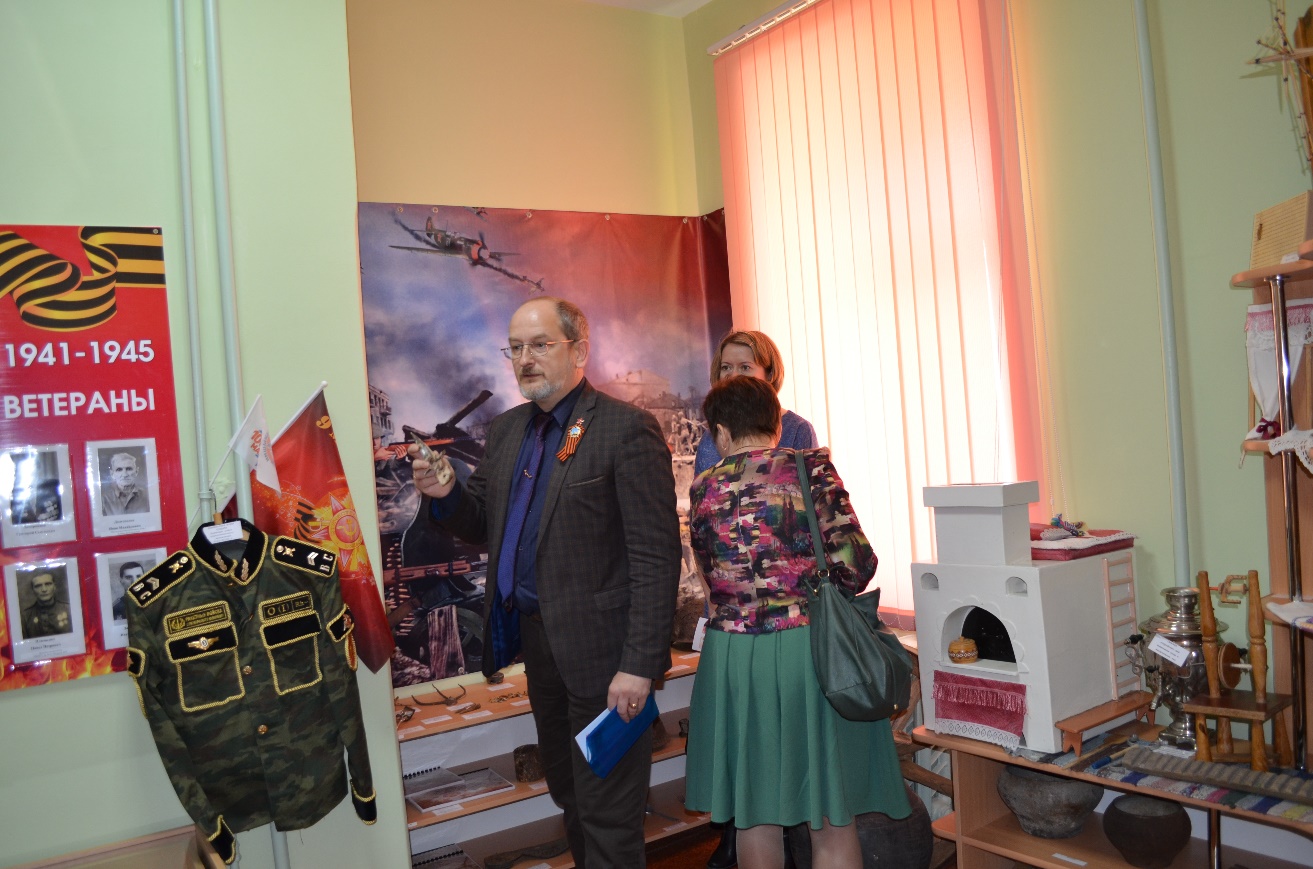 Экскурсия в музей «Моя маленькая Родина» на региональном научно-практическом семинаре «Создание оптимальных условий в ДОО для воспитания нравственно-патриотических чувств дошкольников посредством музейной педагогики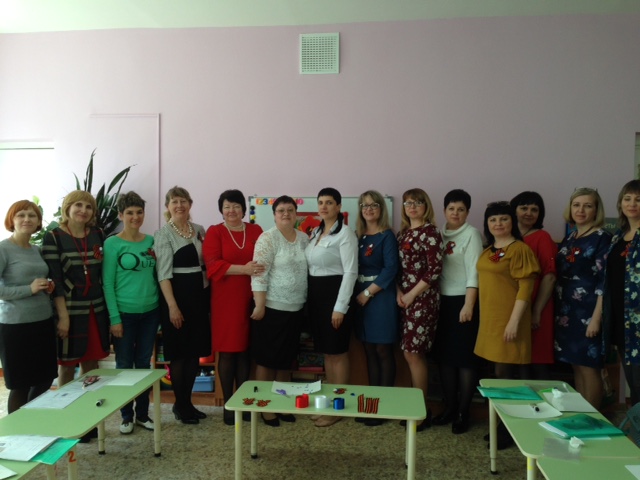 Мастер класс «Георгиевская лента» на региональном научно-практическом семинаре «Создание оптимальных условий в ДОО для воспитания нравственно-патриотических чувств дошкольников посредством музейной педагогикиСеминар для руководителей дошкольных образовательных организаций «Содержание образовательной области  «познавательное развитие» в условиях реализации ФГОС ДО»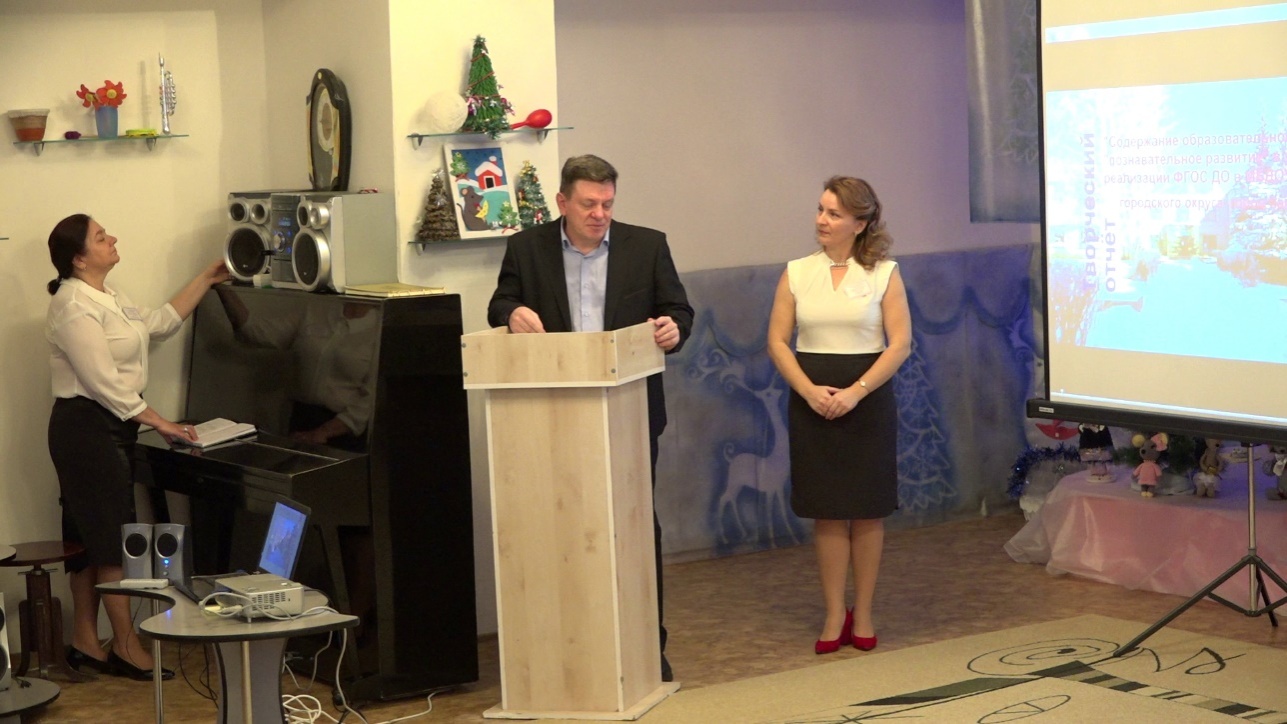 Семинар для старших воспитателей «О совместной работе МБДОУ Дс № 23 и  МБОУ ССШ №7»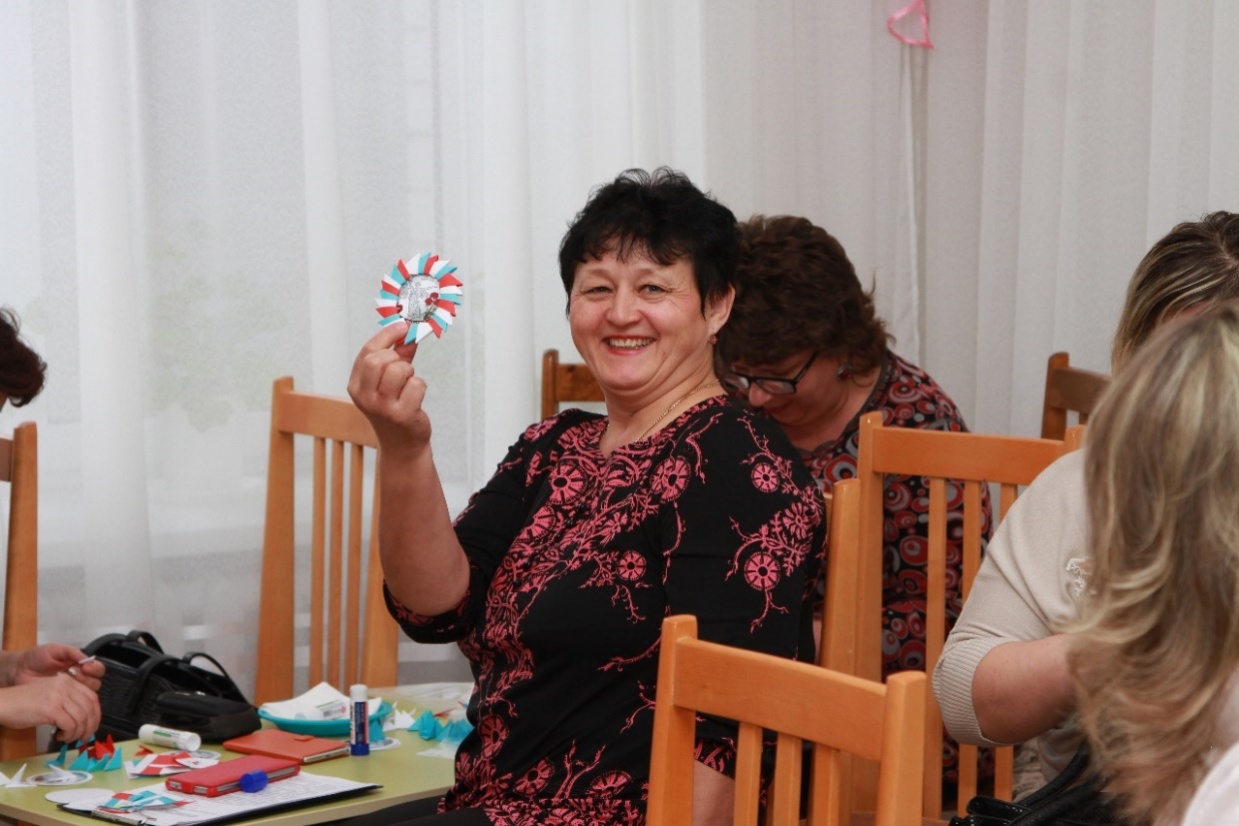 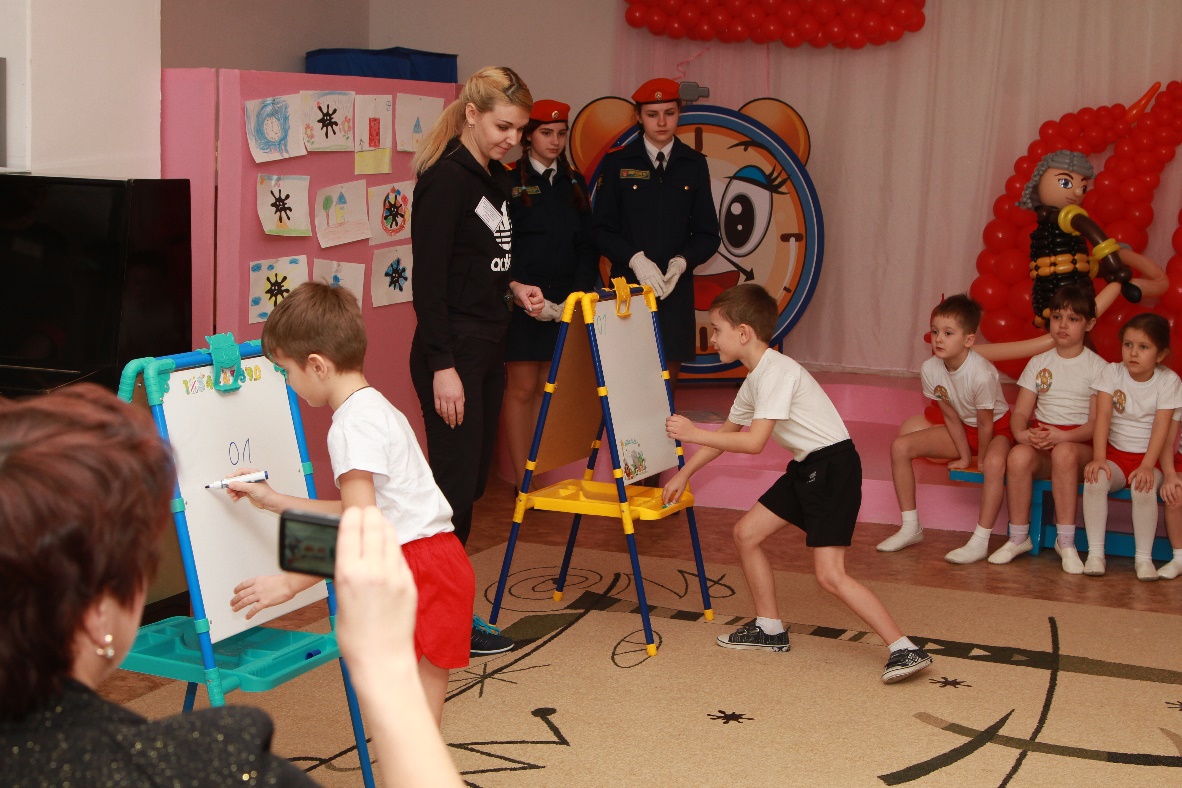 Игра «Зарница» совместно с кадетами МБОУ ССШ № 7 г.Камышин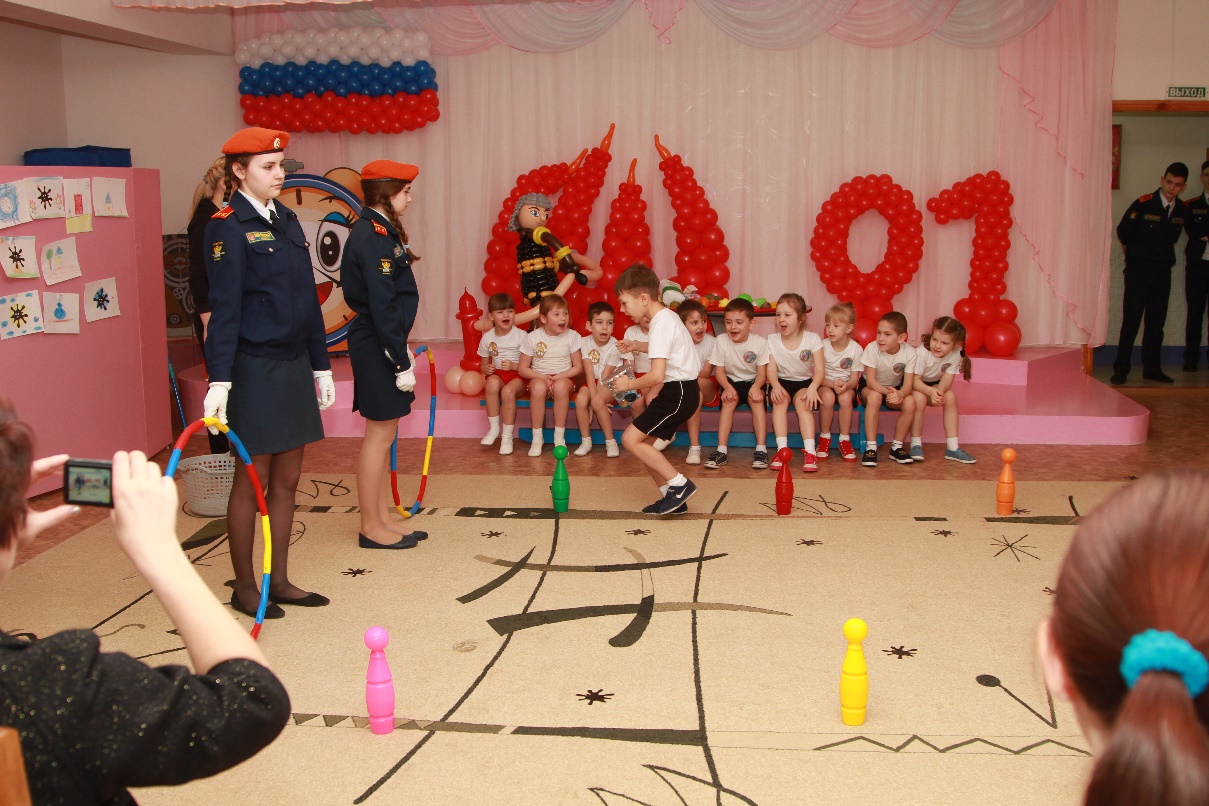 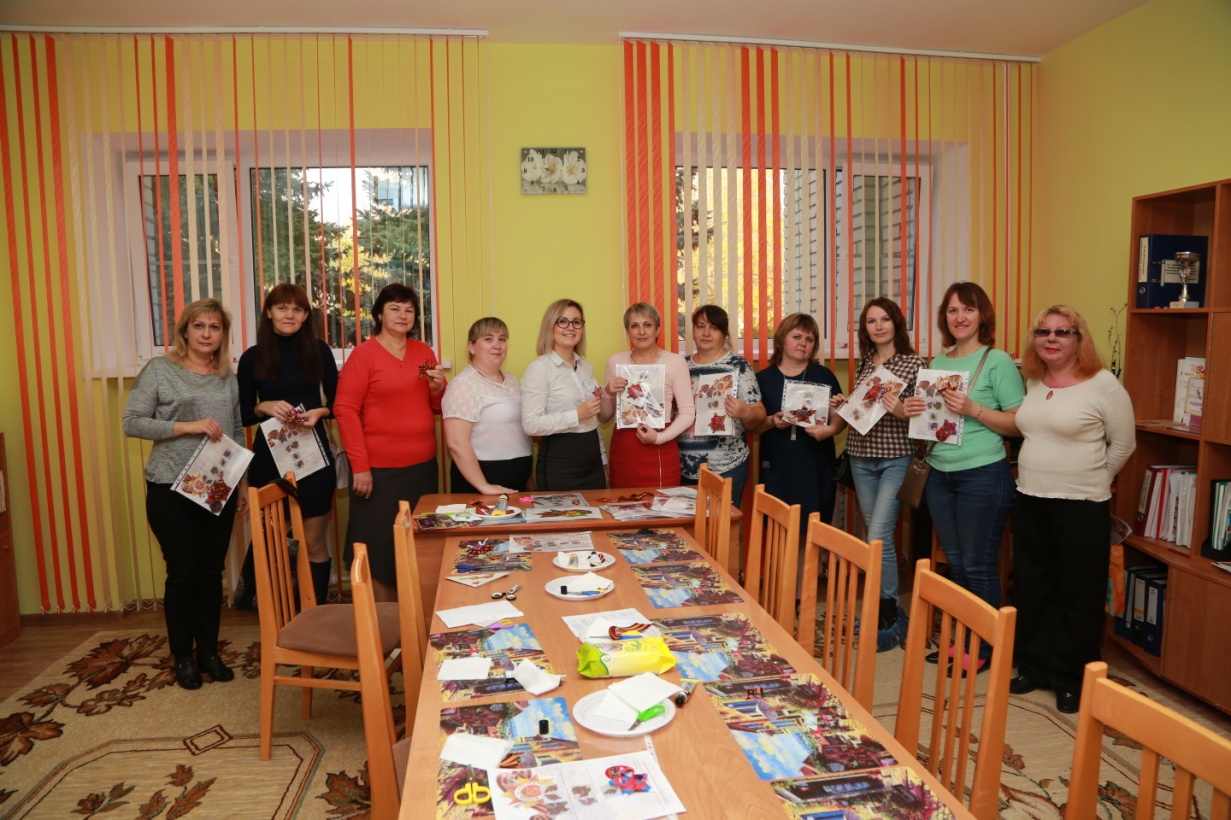 Подведение итогов мастер-класса «Георгиевская лента»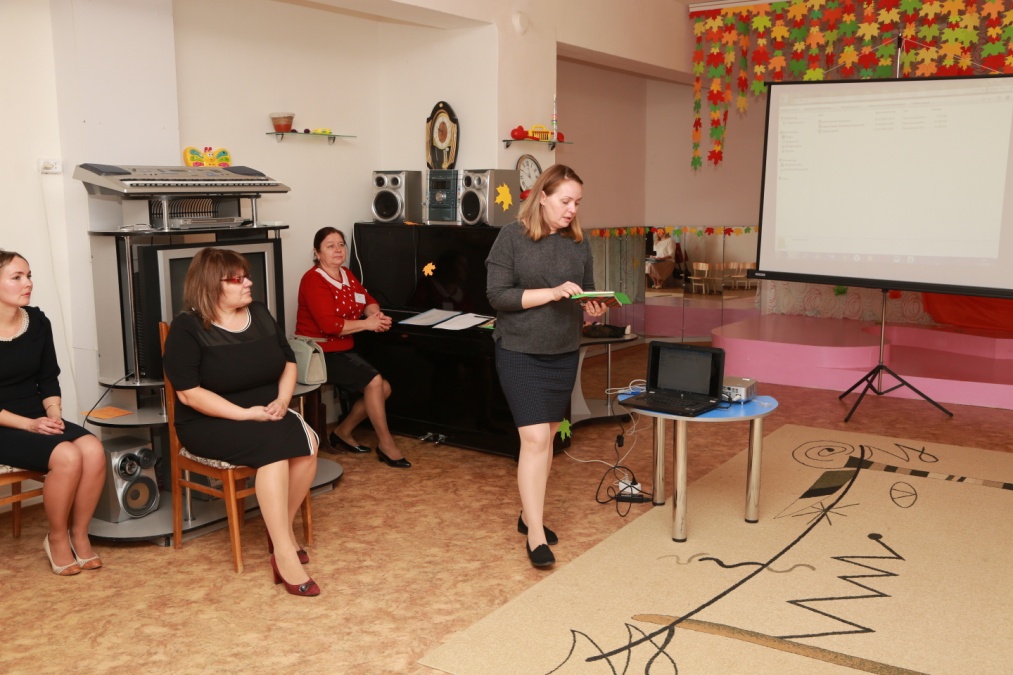 Семинар для воспитателей подготовительных  групп дошкольных образовательных организаций «Пути, средства и методы патриотического воспитания в системе дошкольного образования»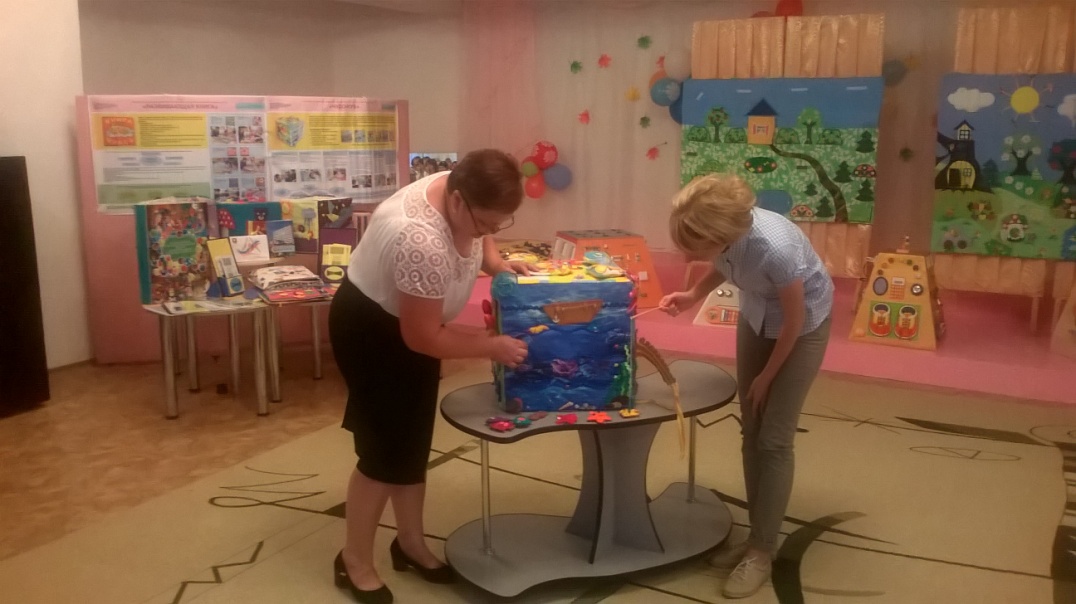 Семинар-практикум  для воспитателей средних групп дошкольных образовательных организаций «Возможности инклюзивного образования»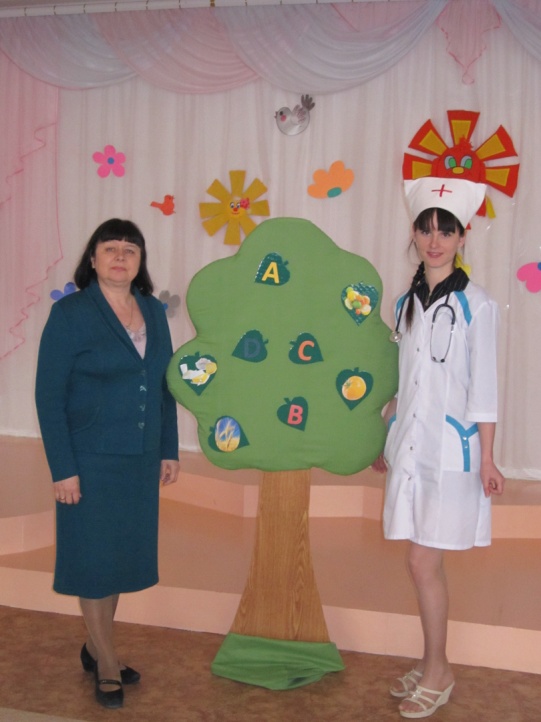 Деловая игра в рамках ГМО медицинских работников дошкольных образовательных организаций «Санитарные правила и нормы в ДОУ»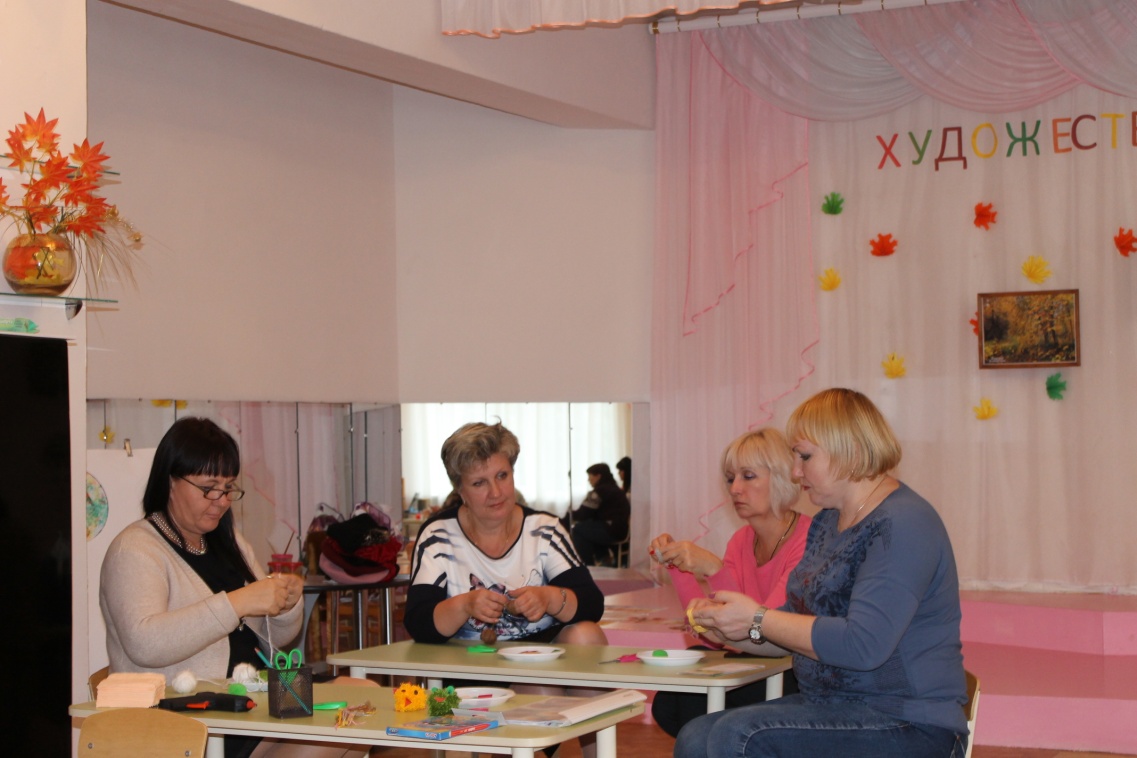 Семинар для воспитателей подготовительных групп дошкольных образовательных организаций «Использование нетрадиционных техник для выявления у дошкольников способностей к продуктивной деятельности»»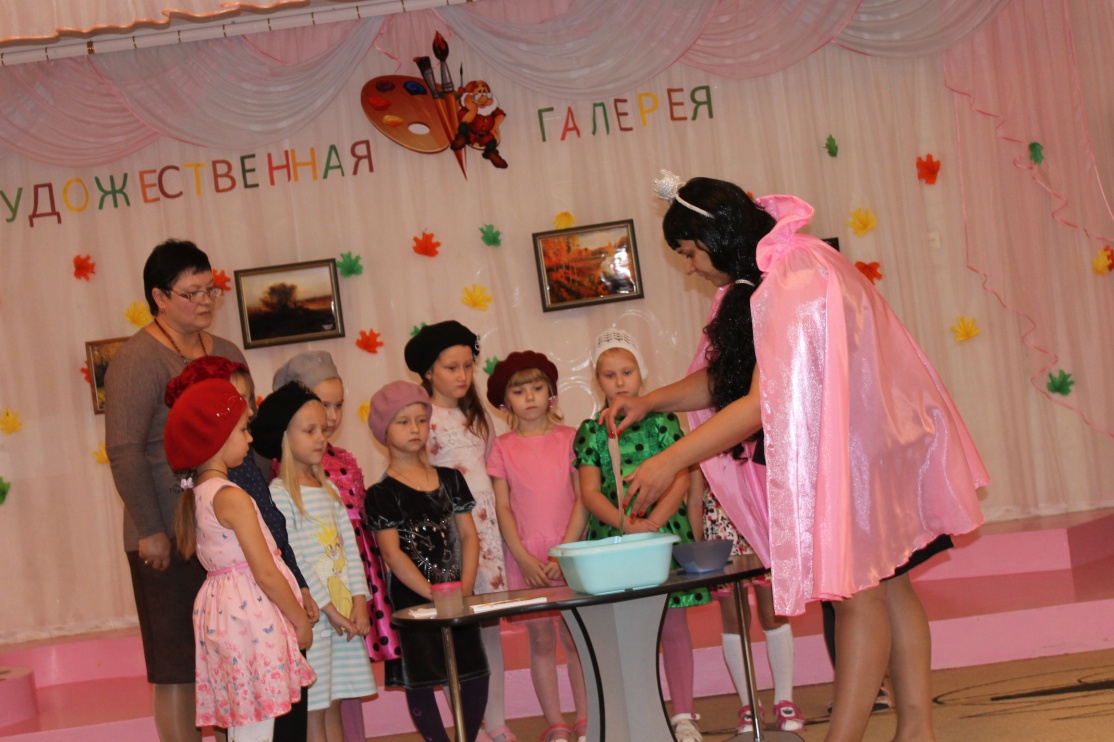 Семинар для воспитателей подготовительных групп дошкольных образовательных организаций «Использование нетрадиционных техник для выявления у дошкольников способностей к продуктивной деятельности»»